Antrag auf Benutzung 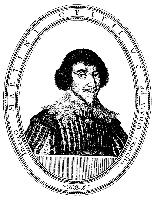 von Archivgut in der Martin-Opitz-Bibliothek     Angaben zur PersonForschungsgegenstandForschungszweckHiermit anerkenne ich die Benutzungsordnung für das Archiv der Martin-Opitz-Bibliothek. Ich verpflichte mich insbesondere, Kopien und Digitalisate nicht ohne ausdrückliche Genehmigung der Martin-Opitz-Bibliothek weiterzugeben oder ins Internet zu stellen.NameVornameStraßePLZ, WohnortPersonalausweisnummerBitte Arbeitsthema angebenBitte Zutreffendes ankreuzen□  wissenschaftlich□  heimatkundlich□  biografischBeabsichtigte Auswertung□  wiss. Qualifikationsarbeit□  Veröffentlichung□  private Recherche………………………………………………..………………………………………….....Ort, DatumUnterschrift der/des Archivbenutzerin/s………………………………………………..………………………………………………Ort, DatumUnterschrift(Archiv der Martin-Opitz-Bibliothek)